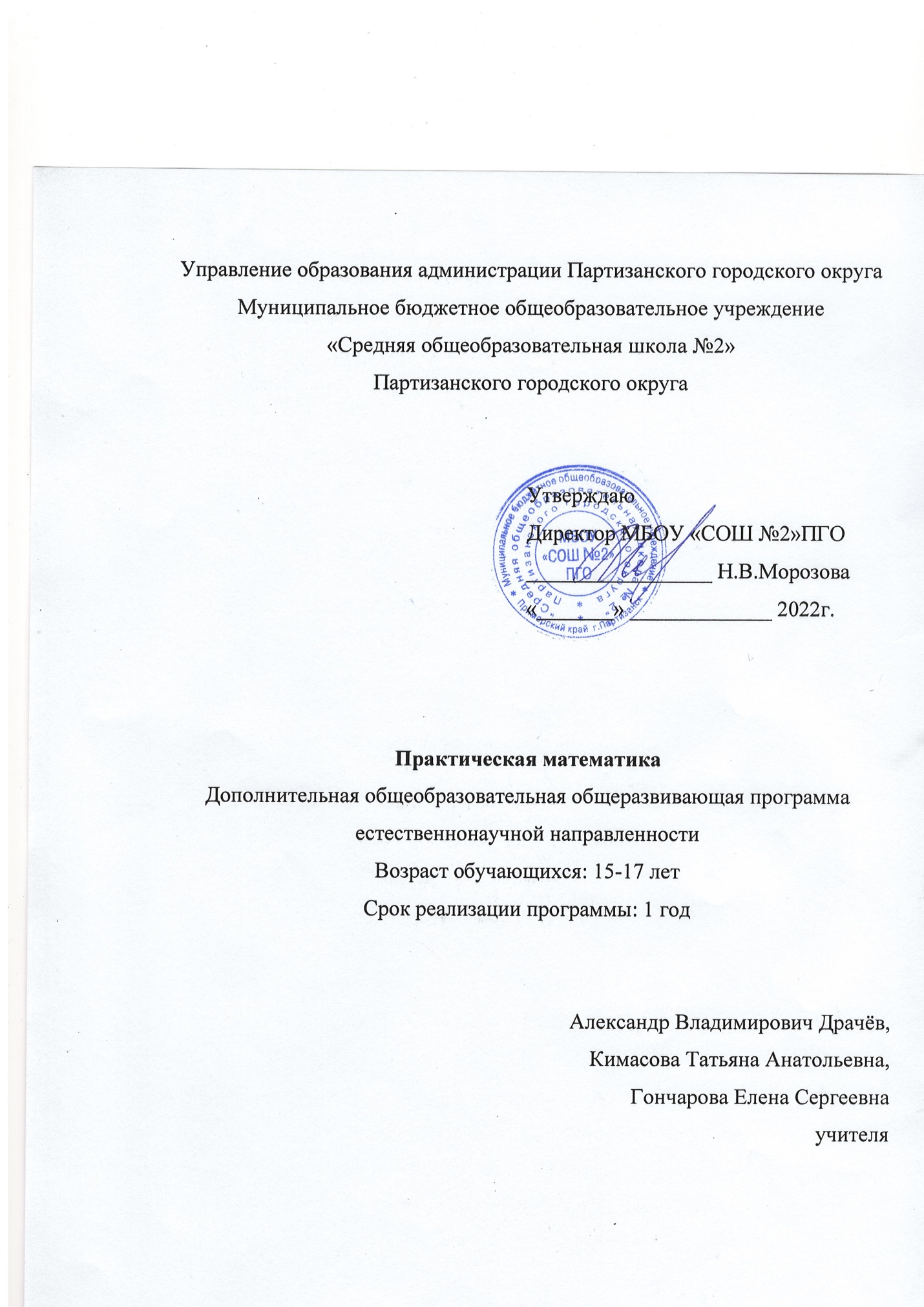 Раздел № 1. ОСНОВНЫЕ ХАРАКТЕРИСТИКИ ПРОГРАММЫ1.1 Пояснительная запискаШкольная математика часто бывает оторвана от реальной жизни, многие школьники вообще не понимают, как можно применить знание математики “в быту”. А между тем нам очень часто приходится в жизни решать “школьные” задачки: от покупки фруктов на развес, до кредита в банке - дроби, проценты, умножение сотых долей, и многое другое.  Многие обучающиеся, несмотря на несложность в решении задач прикладной направленности теряются, не могут построить математическую модель решения такой задачи. Ведь прикладная (практическая) задача – это задача, поставленная вне математики, но решаемая математическими средствами. Актуальность данной программы состоит в том, что она позволяет в научно-популярной форме ознакомить обучающихся с различными направлениями применения математических знаний, роли математики в жизни  людей, сориентироваться в мире современных профессий, связанных с овладением и использованием математических умений и навыков, предоставляет  возможность расширить кругозор в различных областях применения математики, реализовать свой интерес к предмету.Направленность программы – естественнонаучная. Язык реализации программы – государственный язык РФ – русский.Уровень освоения программы – стартовый.Форма обучения – очная.Отличительные особенности  данной  дополнительной  общеразвивающей  программы заключатся в том, что она содержит  такие задачи, которые способны показать применение тем, изучаемых в математике к повседневной жизни. К каждой задаче в программе имеется некоторая предыстория, которая позволяет свести ее к решению задач, с которыми ребята могут столкнуться в своей жизни или уже имели место сталкиваться.Адресат программы: - обучающиеся 15-17 лет;- наличие базовых знаний по математике приветствуется;- наличие специальных способностей в области математики не требуется;- наличие определенной физической и практической подготовки не требуется.Организация образовательного процесса:- набор в группу производится из обучающихся, соответствующих требованиям к адресатам программы, группа формируется при наборе в количестве от 10 до 25 человек;- режим занятий: 1 раз в неделю по 1 академическому часу (40 минут);- продолжительность образовательного процесса: общее количество учебных часов – 34 часа, 1 год обучения.1.2 Цель и задачи программыЦель программы: формирование представления о математике у обучающихся МБОУ «СОШ №2» ПГО как о практической науке, необходимой  во всех сферах жизни человека.Задачи программы:Воспитательные:- формировать качества личности с активной жизненной позицией;- формировать целостность мировоззрения, соответствующего современному уровню развития науки и общественной практики;-формировать коммуникативные компетентности в общении и сотрудничестве;Развивающие: - содействовать самостоятельности планирования альтернативных путей достижения целей, осознанному выбору наиболее эффективных способов решения учебных и познавательных задач;- развивать умение осуществлять контроль по результату и способу действия на уровне произвольного внимания и вносить необходимые коррективы;- вырабатывать умение самостоятельно ставить цели, выбирать и создавать алгоритмы для решения учебных задач;Образовательные: - формировать логическое и алгоритмическое мышление;- научить применять математические расчёты в быту; - вырабатывать умение представлять информацию различными способами (число, текст, рисунок), составлять простейшие логические выражения;- содействовать выработке умений решения задач исследовательского характера;- вырабатывать навыки креативности мышления при решении геометрических задач;- решать логические задачи. 1.3 Содержание программыУчебный планСодержание учебного планаРаздел Прикладная математика Теория: Связь математики с другими предметами, изучаемыми в школе. Связь математики и предметов, рассматривающих одни и те же понятия, такие как функция, вектор, сила, симметрия, скорость, перемещение, проценты, масштаб, проектирование, фигуры на плоскости и в пространстве и другие. Связь математики и экономики, биохимии, геодезии, сейсмологии, метеорологии, астрономии.Практика: Решение задач с физическим, химическим, экономическими другим содержанием. Решение упражнений как предметных, так и прикладных для показа практической значимости вводимых математических формул, понятий.Раздел Профессия и математика Теория: Применение математических знаний в различной профессиональной деятельности человека. Комплексный подход в использовании математических закономерностей в современном производстве и его структурных частях: технике, технологии, экономике, организации труда.Практика: Решение прикладных задач с профессиональной направленностью, в которых математические методы успешно применяются при планировании и организации производства, определении условий экономного использования сырья, рабочих ресурсов, для определения доходов и убытков предприятий и др. Подготовка и защита проекта «Профессии моих родителей»Раздел  Домашняя математикаТеория: Роль математики в быту. Геометрия и окружающие человека домашние предметы. Применение математических формул и преобразований в домашней практике для вычисления необходимых отношений и величин, связанных с домашним строительством, кулинарией, рукоделием, домашней экономикой. Практика: Решение прикладных задач, в которых человеку нужно самому выбрать параметры, характеристики объекта, определяемые путем самостоятельных измерений и дающие возможность вычислить искомую величину.Раздел   Жизненные задачи в математикеТеория: Обобщение теоретических знаний. Виды задач практического характера.Практика: Математическая обработка результатов, решение практических задач. Подготовка проектов по теме «Математика – это интересно!».Раздел Производство, рентабельность и производительность труда Теория: Изучение проблем экономической теории, рентабельности и производительности труда.Практика: Решение задач на нахождение рентабельности, себестоимости, выручки и производительности труда.Раздел  Функции в экономикеТеория: Понятие функции в экономике (функции спроса, функции предложения, производственные функции, функция издержек, функции выручки и прибыли, функции, связанные с банковскими операциями, функции потребления и сбережения, функции полезности); линейная, квадратичная и дробно – линейная функции в экономике; функции спроса и предложения; откуда берутся функции в экономике.Практика: По условию задачи составлять функции в экономике.Раздел   Системы уравнений и рыночное равновесиеТеория: Рыночное равновесие и кривые спроса и предложенияПрактика: Решение примеров нахождения рыночного равновесия при решении систем уравнений.Раздел  Проценты и банковские расчетыТеория: Что такое банк? Простые проценты и арифметическая прогрессия, годовая процентная ставка, формула простых процентов, коэффициент наращения простых процентов, начисление простых процентов на часть года.Практика: Решение задач на расчет простых процентов с помощью формул арифметической прогрессии, годовой процентной ставки, на применение формулы простых процентов, коэффициент наращивания простых процентов, начисление простых процентов за часть года.Раздел  Сложные проценты и годовые ставки банков Теория: Ежегодное начисление сложных процентов, капитализация процентов, формула сложных процентов; многократное начисление процентов в течение одного года, число е; многократное начисление процентов в течение нескольких лет; начисление процентов при нецелом промежутке времени; изменяющиеся процентные ставки; выбор банком годовой процентной ставки; некоторые литературные и исторические сюжеты.Практика: Решение задач на сложные проценты и годовые ставки банков. Раздел Сегодняшняя стоимость завтрашних платежей Теория: Понятие о дисконтировании; современная стоимость потока платежей; бессрочная рента и сумма бесконечно убывающей геометрической прогрессии; задача о «проедании» вклада.Практика: решение задач на дисконтирование; расчет бессрочной ренты; задачи о «проедании» вклада.Раздел  Расчеты заемщика с банком Теория: Банки и деловая активность предприятий; равномерные выплаты заемщика банку; консолидированные платежи.Практика: Решение задач на расчет равномерных выплат заемщика, консолидированных платежейРаздел Итоговое тестированиеПрактика: Итоговое тестирование по программе.1.4 Планируемые результатыЛичностные результатыУ обучающегося будет- ответственное отношение к учению, готовность и способность обучающихся к с учётом устойчивых познавательных интересов;- способность к эмоциональному восприятию математических объектов, задач, решений, рассуждений;- умение контролировать процесс и результат математической деятельности;- коммуникативная компетентность в общении и сотрудничестве со сверстниками в образовательной, учебно-исследовательской, творческой и других видах деятельности;- критичность мышления, умение распознавать логически некорректные высказывания, отличать гипотезу от факта.Метапредметные результаты:Обучающийся научится:- составлять план и последовательность действий;- определять последовательность промежуточных целей и соответствующих им действий с учётом конечного результата;- предвидеть возможность получения конкретного результата при решении задач;- видеть математическую задачу в других дисциплинах, окружающей жизни;- концентрировать волю для преодоления интеллектуальных затруднений и физических препятствий;- самостоятельно действовать в ситуации неопределённости при решении актуальных для них проблем, а также самостоятельно интерпретировать результаты решения задачи;- самостоятельно приобретать и применять знания в различных ситуациях для решения различной сложности практических заданий;- выполнять творческий проект по плану;- логически мыслить, рассуждать, анализировать условия заданий, а также свои действия;- адекватно оценивать правильность и ошибочность выполнения учебной задачи, её объективную трудность и собственные возможности её решения;- организовывать учебное сотрудничество и совместную деятельность с учителем и сверстниками: определять цели, распределять функции и роли участников;- взаимодействовать и находить общие способы работы; - аргументировать свою позицию и координировать её с позициями партнёров в сотрудничестве при выработке общего решения в совместной деятельности;Предметные результатыОбучающийся научится:- понимать о роли математики в быту;- научится применять математические расчёты в быту;- составлять простейшие логические выражения;- решать задачи исследовательского характера;- креативно решать геометрические задачи;- решать логические задачи. Раздел № 2. ОРГАНИЗАЦИОННО-ПЕДАГОГИЧЕСКИЕ УСЛОВИЯ2.1 Условия реализации программы1. Материально-техническое обеспечение:Занятия проводятся в учебном кабинете, оснащённом компьютером, экраном, проектором, ноутбуками.2.Учебно-методическое и информационное обеспечение:Нормативно-правовая базаФедеральный закон от 29 декабря 2012 г. № 273-ФЗ «Об образовании в Российской Федерации»;Приказ Минпросвещения РФ от 9 ноября 2018 г. № 196 «Об утверждении порядка организации и осуществления образовательной деятельности по дополнительным общеобразовательным программам»;Санитарные правила СП 2.4. 3648-20 «Санитарно-эпидемиологические требования к организациям воспитания и обучения, отдыха и оздоровления молодежи» (постановление Главного государственного санитарного врача РФ от 28 сентября 2020 г. № 28 «Об утверждении санитарных правил СП 2.4. 3648-20 «Санитарно-эпидемиологические требования к организациям воспитания и обучения, отдыха и оздоровления молодежи»);Устав учреждения.Список литературы1. Ананченко К.О. Алгебра учит рассуждать: пособие для учителей / К.О. Ананченко, Н.Г. Миндюк. – Мозырь: Изд. дом «Белый ветер», 2017. -150с.2. Бартенев, Ф.А. Нестандартные задачи по алгебре: пособие для учителей / Ф.А. Бартенев. – М., 2015.- 90с.3. Вигдорчик Е., Нежданова Т. Элементарная математика в экономике и бизнесе. – М., 2014.- 67с.6.  Кордемский, Б.А. Увлечь школьника математикой: материал для классных и внеклассных занятий / Б.А. Кордемский. – М., 2014.- 58с.2.2. Оценочные материалы и формы аттестацииДля отслеживания результативности образовательной деятельности по программе проводятся текущий, промежуточный и итоговый контроль. Входной контроль не проводится.Текущий контроль – оценка уровня и качества освоения тем программы и личностных качеств обучающихся; осуществляется на занятиях в течение всего учебного года; проводится в форме выполнения зачётной работы после актуализации теоретических знаний и выполнения тренировочных упражнений по определённой теме; результаты зачётной работы позволяют выявить уровень освоения материала по изученной теме, скорректировать дальнейшую работу по освоению программы.Промежуточный контроль - оценка уровня и качества освоения программы по итогам изучения разделов осуществляется на обобщающем занятии после изучения раздела; проводится в форме тестирования или контрольного задания.     Итоговый контроль – оценка уровня и качества освоения обучающимися дополнительной общеобразовательной общеразвивающей программы по завершению всего периода обучения по программе проводится на итоговом занятии в форме тестирования.Формы аттестации – зачёт, тестирование, самостоятельная работа, контрольное задание, защита проекта. Фиксация результатов зачётных работ осуществляется на бланках тестовых заданий по темам и разделам программы. Результаты итогового тестирования оформляются в форме протокола результатов аттестации учащихся. В процессе реализации программы ведется журнал посещаемости.	Форма предъявления и демонстрации образовательных результатов -диагностическая карта обучающегося.2.3 Методические материалыДля обеспечения наглядности и доступности изучаемого материала на занятиях используются следующие наглядные пособия: оформленные стенды, тематические плакаты, справочные материалы, дидактические пособия с тренировочными упражнениями и тестами.2.4 Календарный учебный график Календарный план воспитательной работыСПИСОК ЛИТЕРАТУРЫАлександрова Л.А. Самостоятельные работы по математике. М.: Мнемозина,2019. – 60с.Галкин Е.В. Нестандартные задачи по математике: Задачи логического характера: книга для учащихся 5–11 классов / Е.В. Галкин. – М., 2020.- 80с.Глейзер Г.И. История математики в школе. – М.: Просвещение, 2018. – 40с.№ п/пНазвание раздела, темыКоличество часовКоличество часовКоличество часовФормы аттестации/контроля№ п/пНазвание раздела, темывсеготеорияпрактикаФормы аттестации/контроля1Прикладная математика211Тестирование2Профессия и математика312Защита проекта3Домашняя математика312Деловая игра4Жизненные задачи в математике413Практическая работа5Производство, рентабельность и производительность труда312Контрольное задание 6Функции в экономике211Зачёт7Системы уравнений и рыночное равновесие312Самостоятельная работа зачёт8Проценты и банковские расчеты312Зачёт9Сложные проценты и годовые ставки банков312Зачёт10Сегодняшняя стоимость завтрашних платежей422Зачёт11Расчеты заемщика с банком312Зачёт12ИТОГОВОЕ ТЕСТИРОВАНИЕ101ТестированиеИтого:341222Раздел или тема программыПриёмы и методыорганизации образовательнойдеятельностиДидактический материалТехническое оснащение занятийПрикладная математикаобъяснение, показ педагогом приёмов решения, тренировочные упражнениясправочные материалы, пособия с тренировочными упражнения ми, тесты на бумажных носителяхкомпьютер, экран, проектор, выход в ИнтернетПрофессия и математикаобъяснение, показ педагогом приёмов решения, тренировочные упражнениясправочные материалы, пособия с тренировочными упражнения ми, тесты на бумажныхносителяхкомпьютер, экран, проектор, выход в ИнтернетДомашняя математикаобъяснение, показ педагогом приёмов решения, тренировочные упражненияПособия с тренировочными упражнения микомпьютер, экран, проектор, ноутбуки, выход в ИнтернетЖизненные задачи в математикеобъяснение, показ педагогом приёмов решения, тренировочные упражнениясправочные материалы, пособия с тренировочными упражнениями, тесты на бумажных носителяхкомпьютер, экран, проекторПроизводство, рентабельность и производительность трудаобъяснение, показ педагогом приёмов решения, тренировочные упражнениясправочные материалы, пособия с тренировочными упражнения ми, тесты на бумажных носителяхкомпьютер, экран, проекторФункции в экономикеобъяснение, показ педагогом приёмов решения, тренировочные упражнениясправочные материалы, пособия с тренировочными упражнения ми, тесты на бумажных носителяхкомпьютер, экран, проекторСистемы уравнений и рыночное равновесиеобъяснение, показ педагогом приёмов решения, тренировочные упражнениясправочные материалы, пособия с тренировочными упражнения ми, тесты на бумажных носителяхкомпьютер, экран, проекторПроценты и банковские расчетыобъяснение, показ педагогом приёмов решения, тренировочные упражнениясправочные материалы, пособия с тренировочными упражнения ми, тесты на бумажных носителяхкомпьютер, экран, проекторСложные проценты и годовые ставки банковобъяснение, показ педагогом приёмов решения, тренировочные упражнениясправочные материалы, пособия с тренировочными упражнения ми, тесты на бумажных носителяхкомпьютер, экран, проекторСегодняшняя стоимость завтрашних платежейобъяснение, показ педагогом приёмов решения, тренировочные упражнениясправочные материалы, пособия с тренировочными упражнения ми, тесты на бумажных носителяхкомпьютер, экран, проекторРасчеты заемщика с банкомобъяснение, показ педагогом приёмов решения, тренировочные упражнениясправочные материалы, пособия с тренировочными упражнения ми, тесты на бумажных носителяхкомпьютер, экран, проекторИтоговое занятиесправочные материалы, тесты на       бумажных носителяхЭтапы образовательного процессаЭтапы образовательного процесса1 годПродолжительность учебного года, неделяПродолжительность учебного года, неделя34Количество учебных днейКоличество учебных дней34Продолжительность учебных периодов1 полугодие01.09.2022- 31.12.2022Продолжительность учебных периодов2 полугодие10.01.2023- 31.05.2023Возраст детей, летВозраст детей, лет15-18Продолжительность занятия, часПродолжительность занятия, час1Режим занятияРежим занятия1 раз/недГодовая учебная нагрузка, часГодовая учебная нагрузка, час34№ п/пМесяцФорма проведенияНазвание мероприятияМестопроведения1СентябрьПрезентация.ВикторинаБезопасность в любой ситуацииКинозал2НоябрьПраздникСердце материКинозал3ДекабрьПросмотр фильмаГерои естьКинозал4ДекабрьУстный журнал(традиции разных стран)Новый год шагает по планетеАудитория5ЯнварьБеседаБлокадный ЛенинградАудитория6ФевральКонкурс презентаций ко Дню Защитника ОтечестваОни сражались за родинуКинозал7МартКонкурс фотографий к Международному женскому днюМамины глазаАудитория8ИюньДиспут ко дню РоссииРоссия – Родина мояКинозал